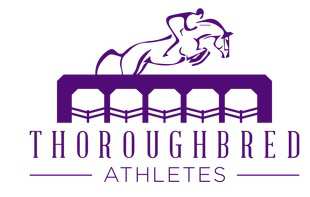 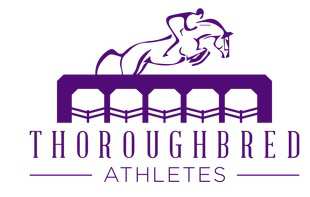 ADOPTION REQUIREMENTS AND APPLICATION Thank you for your interest in our horses and for taking the time to provide the information necessary for adoption approval. Once approved, you will be notified via email or telephone. Your approval will be valid as long as the information in the application is valid. Please answer ALL questions marked with an asterisk. I agree to the following ADOPTION CONDITIONS:Under no circumstances shall the adopted horse return to racing or be used for breeding purposes.Under no circumstances shall the adopted horse be sold at a livestock auction.The adoption is subject to TAI review for a period of 4 months. I agree to provide follow-up and allow visitation as requested.I will promptly update my contact information should it change. The horse is adopted “as is”. I understand that I should immediately have a thorough veterinary examination of the horse. If pre-existing conditions are discovered during this examination I may return the horse and receive a full refund of my adoption fee if requested within 7 days of the adoption (release) date and a written veterinary report is provided.If I no longer want or can no longer care for this horse, I understand that I may return it to TAI as long as I give 7 days notice. If the horse is returned within 30 days of adoption a refund of 80% of the adoption fee may be available, if requested. A partial refund may be available for a horse returned more than 30 days after adoption; the amount refunded will be determined by the TAI Board of Directors and will not exceed 50% of the adoption fee, pending fund availability.Selling or otherwise rehoming the adopted horse is prohibited for 6 months then may occur only with prior approval of TAI.I agree to notify TAI prior to changing stabling locations or otherwise moving this horse. I agree to a background check to document that I have the financial resources to support the adopted horse and provide for all its needs, including but not limited to:a) Regular deworming    b) Routine foot care and corrective care when necessary   c) Vaccinations and any veterinary care necessary to diagnose and treat abnormalities   d) Good quality feed providing sufficient nutrition to maintain normal body condition   e) Safe and comfortable environment including shelter from adverse weatherI will contact my veterinarian, farrier, trainer, owner of the boarding facility (if applicable), and employer and give permission for the release of information to Thoroughbred Athletes, Inc. I will seek professional training to continue the retraining process. * Do you understand and agree to abide by these adoption requirements?   Yes _____     No _____ADOPTION APPLICATION *Are you applying to adopt a particular horse? If yes, which one? ______________________________________*Your Name _________________________________________________________________________________*Street Address ______________________________________________________________________________Address Line 2 ______________________________________________      *Check one:  rent_____    own_____*City ________________________________  *State _____________________  *Zip Code __________________*Email Address ___________________________________  *Phone Number ____________________________*I am over 18 years of age   Yes _____   No _____*Place of Employment _________________________________________________________________________*Supervisor's Name _____________________________   *Supervisor's Phone Number ____________________*Do you understand that retired racehorses require retraining to become riding horses and need an experienced rider and trainer for the retraining process?      Yes  _____   No  _____*Do you understand the financial obligations associated with horse ownership and have the resources available to personally fulfill those obligations?  Yes  _____   No  _____     *Please indicate the intended use of your adopted horse (mark all that apply): Pasture/Non-riding companion only _____   Light Showing (English and/or Western) _____   Trail Riding _____Light jumping (2'6" and under) ______   Western Pleasure ______   Western Dressage ______   Dressage _____   4H/Pony Club _____   Hunter/Jumper _____   Endurance _____   Eventing _____   Retraining _____   Other _____If Other, please explain  ______________________________________________*Where will the horse be stabled?    My farm/residence _____   Boarding Facility _____*Facility Name if Boarding _____________________________________________________________________*Street Address ______________________________________________________________________________Address Line 2 _______________________________________________________________________________*City ________________________________  *State _____________________  *Zip Code __________________*Facility Owner's Name ________________________________________________________________________*Facility Owner's Phone Number ________________________________________________________________Name and Phone Number of Previous Boarding Facility if Different  ________________________________________________________________________________________________________________________________*Describe the type of fencing used where the horse will be turned out (check all that apply): Wood 3-4 board rail _____   Vinyl or Plastic coated board _____   Vinyl Fence (board or rolled) _____Split Rail _____   Wire farm fencing (graduated squares) _____   Strand high tensile wire on T-Posts _____Pipe and cable _____   Pipe and No-climb fence _____   Barbed Wire and T-Posts _____   Other _____*If Other, please describe ___________________________________________________________________*What is the size of the turnout area?    Under one acre _____   One to two acres _____   Two to five acres _____   Five to ten acres _____   Over 10 acres _____*How many total horses will share the turnout area? _____*Is there run-in shelter available at all times?      Yes _____   No _____*Will the horse be in a stall for a portion of the day?   Yes _____   No _____*How many hours a day will the horse be stalled?  _____*How will your adopted horse be introduced to other horses (please be specific)?  _________________________________________________________________________________________________________________________________________________________________________________________________________________________________________________________________________________*Rate Your Riding Experience:   Advanced ____   Intermediate _____   Beginner _____*Rate Your Horse Care Experience:   Advanced ____   Intermediate _____   Beginner _____*Do you have experience working with horses recently off the track?   Yes _____   No _____*Will you seek guidance of an experienced and qualified trainer   Yes _____   No _____*Trainers Name ______________________________________________________________________________*Trainers Street Address _______________________________________________________________________Address line 2  _______________________________________________________________________________*City _____________________________  *State ___________________  * Zip Code ______________________*Trainers Phone Number ___________________________   Email address._____________________________*Veterinarian’s Name _________________________________________________________________________*Veterinarian’s Address ________________________________________________________________________Address line 2 ________________________________________________________________________________*City ________________________________  *State _____________________  *Zip Code __________________*Veterinarian’s Phone _____________________   E-mail address ______________________________________*Farrier’s Name ________________________________   *Farrier Phone ________________________________*Do you intend to transfer the ownership of this horse after retraining?     Yes _____   No _____*Have you ever sold a horse to a horse dealer that buys and sells at auctions or have you ever sold a horse through an auction?    Yes _____   No _____If yes, please explain _____________________________________________________________________________________________________________________________________________________________________Provide 5 references who know your ability to work with horses (only 1 may be a relative): * 1) Reference name _________________________________________________________________________       *Relationship __________________________________  *Phone ___________________________________*2) Reference name __________________________________________________________________________       *Relationship __________________________________  *Phone ___________________________________*3) Reference name __________________________________________________________________________       *Relationship ___________________________________  *Phone __________________________________*4) Reference name __________________________________________________________________________       *Relationship ___________________________________  *Phone __________________________________*5) Reference name __________________________________________________________________________       *Relationship ___________________________________  *Phone __________________________________Additional information you would like considered as part of your application process:  _________________________________________________________________________________________________________________________________________________________________________________________________________________________________________________________________________________By my signature I certify the information provided is correct and I agree to abide by the adoption requirements. I acknowledge that my approval is not guaranteed by completion of this form, that it is subject to Thoroughbred Athletes sole discretion, and that it may be withdrawn at any time. *Printed Name _______________________________   *Signature _____________________________________*Date Submitted _____________________________